ANSÖKAN OM ATT BLI UTBILDNINGS- OCH EXAMENSANORDNARE INOM VÄXTSKYDDSMEDELJag ansöker om rättigheterna för utbildningsanordnare inom hantering och användning av växtskyddsmedel	  ja    nejJag ansöker om rättigheterna för examensanordnare inom växtskyddsmedel	  ja    nejKontaktuppgifter till ansökanden *)*) Registeruppgifterna är i enlighet med lagen om växtskyddsmedel. Kontaktuppgifter till organisation eller företag i vars namn ansökanden ska anordna huvudsaklig utbildning (fylls i vid behov)**) Registeruppgifterna är i enlighet med lagen om växtskyddsmedel. Faktureringsadress Utbildning Arbets- och utbildarerfarenhet inom växtskyddsbranschen Som villkor för ansökning och godkännande av utbildnings- och examensanordnare gäller utförd växtskyddsexamen samt att ta del i av Tukes anordnad utbildning. Plublicerings lov	Blanketten kan också skickas elektroniskt då underskriften inte är oblikatorisk.För godkännandet tas ut avgift enligt arbets- och näringsministeriets förordning om Säkerhets- och kemikalieverkets avgiftsbelagda prestationer (636/2013): a) 400 €/godkännandebeslut vid separata ansökningar om utbildningsanordnare och examensanordnare, eller b) 500 € vid en enda ansökan om både utbildningsanordnare och examensanordnare.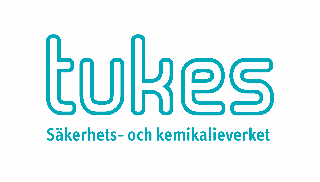 Fylls i av Tukes:Tukes Dnr________________________________Ankomstdatum____________________________Efternamn Samtliga förnamnSamtliga förnamnPersonbeteckningPersonbeteckningPersonbeteckningBesöksadress Besöksadress Postnummer och -ortE-postadress (hem)E-postadress (hem)Telefon (hem)Modersmål   svenska 	  finska	  annat, vilket?      Modersmål   svenska 	  finska	  annat, vilket?      Modersmål   svenska 	  finska	  annat, vilket?      Företagets namnFO-nummerFO-nummerBesöksadress Besöksadress Postnummer och -ortE-postadress (tjänst)E-postadress (tjänst)Telefon (tjänst)  hem	  tjänst	  annan, vilken?        nätfaktureringsadress       GrundutbildningLäroinrättning och examenUtbildning eller kurser i växtskyddUtbildning eller kurser i växtskydd  grundskolaAnordnareÅr  studentexamen      -        yrkesutbildning eller
       examen på institutnivå      -        yrkeshögskola 	           -        lägre högskoleexamen      -        högre högskoleexamen      -      Arbetserfarenhet inom växtskyddsbranschen:      årArbetserfarenhet inom växtskyddsbranschen:      årArbetsgivareUppgifterUtbildarerfarenhet inom växtskyddsbranschen:      årUtbildarerfarenhet inom växtskyddsbranschen:      årUtbildningInnehåll Växstskyddsexamenutförd (bifoga intyget) Deltagit i Tukes skolning: dd mm ååååTilläggsuppgifter eller tilläggsinformationer, t.ex. förordande rekommendationer:      På Tukes www-sidor www.tukes.fi/kstutkinto uppehålls offentligt register för utbildnings- och examensanordnare inom växtskyddsmedel. Ifall du ger dit samtycke över publicering av registreringsuppgifter, lägg till kryss vid de punkten som du tillåter att publiceras i registret.  Efter- och förnamn  Ort  Telefonnummer	  arbete      hem  E-mail adress	  arbete      hemTukesin www-sivuille voidaan lisätä tieto siitä, mille alalle järjestät koulutuksia ja tutkintoja. Jos annat suostumuksesi tietojen julkaisuun, laita rasti kouluttamillesi aloille.   Peltoviljely  Puutarhaviljely avomaalla  Kasvihuoneviljely  Golfkentät  Viheralueet  Metsätaimitarhat  Metsänhoito  Kasvinsuojeluaineiden myynti  Muu, mikä:      OBS! I internet publicerad information får vem som helst använda och läsa utanför EU och EES.Du kan när du så önskar inhibera givna uppgifter delvis eller helt eller ändra dina uppgifter med skriftligt anmälan till TukesOrt och datumAnsökandens underskrift